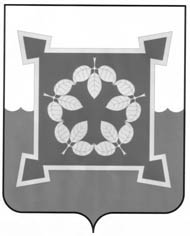 КОНТРОЛЬНО – СЧЕТНЫЙ КОМИТЕТ  Чебаркульского городского округаРоссийская Федерация, 456440, город Чебаркуль Челябинской области, ул. Ленина, 13«а».     ИНН 7420009633   ОГРН 1057409510180 e-mail: ksg @chebarсul. ru  т.8351682-52-14исх. от  21 июля 2021 года   №  ______ЗАКЛЮЧЕНИЕКонтрольно-счетного комитета Чебаркульского городского округа на Отчет об исполнении бюджета Чебаркульского городского округа за 1 полугодие 2021 годаЗаключение на Отчет об исполнении бюджета Чебаркульского городского округа за 1 квартал 2021 года подготовлено Контрольно-счетным комитетом Чебаркульского городского округа в соответствии с требованиями «Положения о бюджетном процессе в Чебаркульском городском округе», утвержденным решением Собрания депутатов Чебаркульского городского округа от 08.12.2020 г.  № 32 , Положением  «О Контрольно-счетном комитете Чебаркульского городского округа», утвержденным решением Собрания депутатов Чебаркульского городского округа  от 01.03.2016г. №87, Планом работы Контрольно-счетного комитета Чебаркульского городского округа на 2021 год, утвержденным приказом Председателя Контрольно-счетного комитета Чебаркульского городского округа  25.12.2020 г №21(с изменениями).Предмет экспертно-аналитического мероприятия: Отчет об исполнении бюджета Чебаркульского городского округа за 1 полугодие  2021 года, утвержденный постановлением администрации Чебаркульского городского округа от 15.07.2021г. №384 (далее – Отчет об исполнении бюджета ЧГО, Отчет).Цель экспертно-аналитического мероприятия: анализ информации о ходе исполнения бюджета Чебаркульского городского округа за 1 полугодие 2021 года. 1. Общая характеристика исполнения бюджета за 1 полугодие  2021 года.В Контрольно-счетный комитет ЧГО 15.07.2021г. представлен Отчет об исполнении бюджета ЧГО за 1 полугодие 2021 года, утвержденный   постановлением администрации ЧГО от 15.07.2021г. №384  «Об утверждении отчета об исполнении бюджета Чебаркульского городского округа за 1 полугодие 2021 года».         Бюджет Чебаркульского городского округа на 2021 год и плановый период 2022 и 2023 годов был утвержден решением Собрания депутатов от  28.12.2020г. № 52  «О бюджете Чебаркульского городского округа на 2021 год и плановый период 2022 и 2023 годов» по доходам в объеме  1 255 432 тыс. рублей, по расходам в объеме  1 255 432 тыс. рублей.  Решениями Собрания депутатов Чебаркульского округа от 02.03.2021 г. №72, от 06.04.2021 №95, от 05.05.2021 №116 три раза вносились изменения в решение Собрание депутатов от 28.12.2020г. № 52 «О бюджете Чебаркульского городского округа на 2021 год и плановый период 2022 и 2023 годов» в части изменения ассигнований на 2021 год по доходам, расходам и расходным обязательствам Чебаркульского городского округа. Основные параметры бюджета Чебаркульского городского округа представлены в таблице №1.Таблица № 1.Ед. изм.: тыс. рублейКассовое исполнение бюджета за 1 полугодие  2021 года составило:- по доходам –579 053 тыс. рублей или 46,1% от плановых назначений на 2021 год;- по расходам – 592 371 тыс. рублей или 46,2 % от плановых назначений на 2021 год.По итогам 1 полугодия 2021 года бюджет Чебаркульского городского округа исполнен с дефицитом в сумме 13 317 тыс. рублей. Источниками покрытия дефицита бюджета согласно пояснительной записке, являются остатки на 01.01.2021 г. Остатки средств на едином счете бюджета на 01.07 .2021 г. составили 14 911,7 тыс.руб.         Необходимо отметить, что бюджетные назначения по доходам и расходам, утвержденные решением о бюджете не соответствуют плановым показателям по доходам и расходам, отраженным в отчете об исполнении бюджета ЧГО за 1  полугодие  2021 года (таблица №2):Таблица № 2.Ед. изм.: тыс. рублейСогласно отчетности об исполнения бюджета за 1  полугодие  2021 г., данных кассового плана по доходам, утвержденного ФУ администрации ЧГО от 30.06.2021г. и сводной бюджетной росписи, утвержденной приказом ФУ администрации ЧГО от 30.06.2021 г. №30   были внесены изменения в плановые показатели по доходам  и расходам бюджета Чебаркульского городского округа на 2021 год без внесения в решение о бюджете на сумму 6 955 тыс.рублей, в том числе:   -по неналоговым и налоговым доходам (в части показателей по налогу на доходы физических лиц) уменьшены на сумму 1 847 тыс.рублей;   -по безвозмездным поступлениям (межбюджетным трансфертам) увеличены на сумму 8 802 тыс.рублей, в т.ч. за счет нецелевой иной дотации на поддержку мер по обеспечению сбалансированности местных бюджетов в размере 1 847 тыс.руб. и за счет выделенных целевых межбюджетных трансфертов в размере 6 955 тыс.руб.   	 Согласно ст. 217, 232 Бюджетного кодекса РФ, ст. 39 Положения о бюджетном процессе в ЧГО, решения Собрания депутатов ЧГО от 23.12.2019г. № 854 «О бюджете Чебаркульского городского округа на 2020 год и плановый период 2021 и 2022 годов» в сводную бюджетную роспись по расходом (в части соответствующего изменения в кассовом плане по доходам) могут быть внесены изменения в соответствии с решением руководителя финансового органа без внесения изменений в решение о бюджете в случае получения уведомления о предоставлении межбюджетных трансфертов, имеющих целевое назначение, сверх объемов, утвержденных законом (решением) о бюджете, а также в случае сокращения (возврата при отсутствии потребности) указанных межбюджетных трансфертов.     Соответственно, в кассовый план по доходам и в сводную бюджетную роспись по расходам на 2021 год на 01.07.2021 г. могут быть внесены изменения без внесения изменений в решения о бюджете только на сумму увеличения межбюджетных трансфертов, имеющих целевое назначение. 	Следовательно, в кассовый план по доходам и в сводную бюджетную роспись по расхода на 2021 год на 01.07.2021 г. могут быть внесены изменения без внесения в решение о бюджете в сумме увеличения межбюджетных трансфертов имеющих целевое назначение в размере 6 955 тыс.рублей.Основания для внесения изменений в показатели кассового плана по доходам 1 847 тыс.руб. за счет нецелевой иной дотации на поддержку мер по обеспечению сбалансированности местных бюджетов  и уменьшения собственных доходов (в части показателей по налогу на доходы физических лиц) на сумму 1 847 тыс.рублей  не установлены.       При анализе исполнения бюджета за 1 полугодие 2021 г., исходные данные плановых показателей по доходам и расходам бюджета были взяты из пояснительной записки.2. Исполнение бюджета по доходам         Доходы бюджета Чебаркульского городского округа образуются за счет налоговых и неналоговых доходов и безвозмездных поступлений. Структура доходной части бюджета представлена в Таблице №3         Таблица №3Ед. изм.: тыс. рублей	За 1 полугодие  2021 года плановые назначения по налоговым доходам исполнены на 47,1%, по неналоговым доходам – на 28%, по безвозмездным поступлениям – на 46,3%. Исполнение по доходам менее 47,1% сложились по трем источникам поступлений: - налог на доходы физических лиц 44,9%;- налоги на товары (работы, услуги), реализуемые на территории РФ 47%;- налоги на имущество 29,5%.Аналитические данные налоговых поступлений представлены в таблице ниже:Таблица №4Ед. изм.: тыс. рублейПо сравнению с аналогичным периодом 2020 года общий объем налоговых поступлений увеличился на 16 809,8 тыс. рублей или на 10,7 %. Увеличение поступлений сложилось по следующим источникам: налог на доходы физических лиц на 6,7%, налоги на товары (работы, услуги), реализуемые на территории РФ на 12,1%, налоги на совокупный доход на 43,8 %, налоги на имущество на 11,9%.Самый высокий процент исполнения бюджетных назначений отмечен по налогу на совокупный доход 76,8%. По сравнению с аналогичным периодом 2020 года поступление увеличилось на 9 722,6 тыс. рублей или на 43,8%.          Основную долю налоговых поступлений, в анализируемом периоде, составил налог на доходы физических лиц 122 814,8 тыс. рублей или 70,8%. По сравнению с аналогичным периодом 2020 года поступление налога увеличилось на 7 710,8  тыс. рублей или на 6,7 %.Удельный вес  налоговых поступлений представлен в таблице ниже:Таблица №5Ед. изм.: тыс. рублей          Неналоговые доходы поступили в бюджет ЧГО за 1 полугодие  2021 г.  в сумме 7 938,6 тыс. рублей. Исполнение поступлений по неналоговым доходам 28 % от показателей кассового плана на 2021год. По сравнению с аналогичным периодом 2020 года объем поступлений неналоговых доходов снизился 4 858,4 тыс. рублей или на 38%. По сравнению с аналогичным периодом прошлого года уменьшение поступлений сложилось по следующим источникам: -доходам от использования имущества, находящегося в государственной и муниципальной собственности на 5 873,9 тыс.руб. или 18,6%;-Платежам при пользовании природными ресурсами на 338,3 тыс.руб. или 27,5%.Самый высокий процент исполнения бюджетных назначений отмечен подоходам  от продажи материальных и нематериальных активов 119%. По сравнению с аналогичным периодом 2020 года поступления увеличились на 1 663,9 тыс.руб. или 74%.Аналитические данные неналоговых поступлений представлены в таблице №6 ниже:Таблица №6Ед. изм.: тыс. рублей         Основную долю неналоговых поступлений, в анализируемом периоде, составили доходы от продажи материальных и нематериальных активов  3 446,9 тыс. рублей или 43,4%. По сравнению с аналогичным периодом 2020 года поступление данного вида доходов увеличилось на 1 663,9  тыс. рублей или на 93,3 %.Согласно  структуре неналоговых поступлений отмечено снижение доходов от использования имущества, находящегося в государственной и муниципальной собственности, которые составили за 1 полугодие  2021 года 2 687,1 тыс. рублей или 33,8 % в общей сумме неналоговых доходов. По сравнению с аналогичным периодом 2020 года поступления данного вида доходов уменьшилось на 5 873,9 тыс. рублей  или 68,5%. Структура неналоговых доходов и их удельный вес представлены в таблице №7:Таблица 7Ед. изм.: тыс. рублейЗа полугодие 2021 года получено безвозмездных поступлений (дотации, субсидии, субвенции) в сумме 397 761 тыс. рублей, по сравнению с аналогичным периодом 2020 года объем поступлений уменьшился  на 168 968 тыс. рублей или 29,8%. Осуществлен возврат остатков субсидий, субвенций и иных межбюджетных трансфертов, имеющих целевое назначение, прошлых лет в сумме 180 тыс. рублей. Данные об исполнении бюджета Чебаркульского городского округа по безвозмездным поступлениям представлены в таблице №8.Таблица №8Ед. изм.: тыс. рублей	Плановые показатели по данному виду дохода выполнены на 46,3%. По сравнению с аналогичным периодом прошлого года безвозмездные поступления увеличились на 29 522,4 тыс. рублей  или 8%. Доля безвозмездных поступлений в общей сумме доходов составила 68,7%. За 1 полугодие 2021 года произведен возврат остатков субсидий, субвенций и иных межбюджетных трансфертов, имеющих целевое назначение, прошлых  лет из бюджета городского округа в сумме 180 тыс. рублей. За аналогичный период 2020 года  возврат остатков составил 69,3 тыс. рублей.3.Исполнение бюджета по расходам	Анализ исполнения расходов в разрезе разделов бюджетной классификации РФРасходы бюджета за 1 полугодие 2021 года исполнены в сумме 592 371,0 тыс. рублей, что составляет 46,2 % от  уточненных годовых плановых показателей.Данные об исполнении бюджета по разделам приведены в таблице №9.Таблица №9Ед. изм.: тыс. рублейПри проведении анализа исполнения бюджета Чебаркульского городского округа за 1 полугодие 2021 года установлены расхождения  на сумму 6 955 тыс. рублей между ассигнованиями по расходам на 2021 год, утвержденными решением о бюджете ЧГО на 2021 год и плановый период 2022 и 2023 годов и данными сводной бюджетной росписью на 01.07.2021 г., утвержденной приказом руководителя ФУ администрации ЧГО от 30.06.2021 г. №30. Анализ расхождений на сумму  увеличения межбюджетных трансфертов, имеющих целевое назначение в размере 6 955 тыс. рублей отражен в таблице №10.Таблица №10Ед. изм.: тыс. рублейДокументы, обосновывающие   расхождение данных за счет перераспределения бюджетных ассигнований распоряжениями администрации ЧГО в соответствии с пунктом  4 статьи 39 Положения о бюджетном процессе в Чебаркульском городском округе и пунктом 2 статьи 9 решения Собрания депутатов от 28.12.2020 г. №52 «О бюджете Чебаркульского городского округа на 2021 год и плановый период 2022 и 2023 годов» в ходе подготовки заключения, не предоставлялись. Уровень исполнения расходов бюджета за 1 полугодие  2021 года от уточненного годового плана варьируется от 0 % («Здравоохранение», «Средства массовой информации») до 52,3% («Физическая культура и спорт»).Наименьшее исполнение расходов бюджета на отчетную дату (менее 46,2%) по восьми  разделам:    0100 «Общегосударственные вопросы»-39,2%,  03 00 «Национальная безопасность и правоохранительная деятельность»-44,1%, 0400 «Национальная экономика»-14,6%, 0500 «Жилищно-коммунальное хозяйство»-21,1%, 0600 «Охрана окружающей среды»-9,7%, 0800 «Культура, кинематография, средства массовой информации»-44,9%,  0900 «Здравоохранение»-0%, 1200-«Средства массовой информации»-0%.В структуре разделов классификации расходов бюджета, по состоянию на 01.07.2021г. наибольший удельный вес составляют расходы, направленные на исполнение расходных обязательств в области образования и социальной политики 56,2% и 24,4% соответственно.       В целом, общий объем расходов, направленный на финансирование мероприятий в социальной сфере (образование, социальная политика, культура, физическая культура и спорт, здравоохранение), за 1 полугодие  2021 года составил 526 340 тыс. рублей или 88,8 % от общего объема исполненных расходов.       Расходы на жилищно-коммунальное хозяйство и национальную экономику составили 4,6 % общего объема расходов (27 167 тыс. рублей), 6,6 % расходов бюджета (38 864 тыс. рублей) направлено на другие общегородские расходы бюджета (национальная безопасность и правоохранительная деятельность, общегосударственные вопросы и другие расходы).Исполнение бюджета главными распорядителями бюджетных средствПоказатели исполнения городского бюджета по расходам за 1 полугодие 2021 года в разрезе главных распорядителей бюджетных средств, представлены в следующей таблице №11.Таблица №11Ед. изм.: тыс. руб.Высокий уровень исполнения расходов (более 46,2 % от утвержденных плановых показателей) по состоянию на 01.07.2021 года обеспечено главными распорядителями средств ЧГО: Управление культуры администрации ЧГО, Управление по физ. культуре и спорту администрации ЧГО, Управлением образования администрации ЧГО,  УСЗН администрации ЧГО. Самое низкое исполнение расходов бюджета ЧГО по состоянию на 01.07.2021 г.  отмечено в УЖКХ  администрации ЧГО – 19,5 %.Реализация мероприятий в рамках программ и не программных расходов Чебаркульского городского округа Плановые бюджетные назначения по расходам предусмотрены на реализацию 26 муниципальных программ Чебаркульского городского округа в сумме 1 221 750 тыс. рублей или 95 % от всех расходов. Пять муниципальных программ не имеют финансового обеспечения. Исполнение бюджета городского округа по расходам в рамках реализации программ по состоянию на 01.07.2021г. составило в сумме 568 665 тыс. рублей или 46,5%. Данные об исполнении бюджета городского округа по расходам в рамках реализации программных и непрограммных расходов по состоянию на 01.07.2021 приведены ниже.Непрограммное направление деятельности освоено на 39,1%. В данное направление входит содержание органов местного самоуправления, а также расходы по исполнительным листам (831,0 тыс. рублей).Ед. изм.:  тыс. руб.Таблица №12	По 10 муниципальным программам исполнение составило 45% и выше, это:-МП «Развитие физической культуры и спорта в муниципальном образовании Чебаркульский городской округ» -52,4%;-МП «Развитие образования в Чебаркульском городском округе» - 50,8%;-МП Поддержка и развитие дошкольного образования в Чебаркульском городском округе»- 49,4%;-МП «Обеспечение выполнения мероприятий в сфере предупреждения возникновения и развития чрезвычайных ситуаций в Чебаркульском городском округе» - 45,0%;-МП «Крепкая семья»- 46,5%;-МП «О социальной поддержке населения муниципального образования Чебаркульского городского округа» -51,1%;-МП «Обеспечение доступным и комфортным жильем граждан Российской Федерации» в Чебаркульском городском округе» -90,2%;-МП «Повышение энергетической эффективности экономики МО «Чебаркульский городской округ» и сокращения энергетических издержек в бюджетном секторе» -80,5%;-МП «Развитие культуры в муниципальном образовании Чебаркульский городской округ»- 53,8%;-МП «Доступная среда» - 45,9%;	Низкое освоение (ниже 45%) отмечено по 11 муниципальным программам, это:-МП « Развитие муниципальной службы в Чебаркульском городском округе»- 34,8%;-МП «Создание условий для развития туризма на территории Чебаркульского городского округа»-16,1%;-МП «Модернизация объектов коммунальной инфраструктуры» -4,5%;-МП «Профилактика правонарушений на территории Чебаркульского городского округа» -27,3%;-МП «Молодежь Чебаркуля» -7,6%;-МП «Управление муниципальными финансами и муниципальным долгом Чебаркульского городского округа» -42,0%;-МП «Эффективное управление муниципальной собственностью Чебаркульского городского округа» -40,1%;-МП «Повышение безопасности дорожного движения и создание безопасных условий передвижения пешеходов в Чебаркульском городском округе» -13,5%;-МП «Природоохранные мероприятия оздоровления экологической обстановки на территории МО «Чебакульский городской округ» -9,8%;-МП Благоустройство территории Чебаркульского городского округа» -34,9%;-МП «Поддержка социально ориентированных некоммерческих организаций Чебаркульского городского округа» -19,6%.	По 5 муниципальным программам  нулевое исполнение. Согласно пояснительной записке нулевое исполнение по пяти муниципальным программам обусловлено сезонностью работ, длительностью конкурсных процедур, а также с софинансированием из областного бюджета во втором полугодии текущего финансового года. 	В 2021 году на территории Чебаркульского городского округа  предусмотрена реализации 5 национальных проектов на сумм 27 133,9 тыс.рублей. Процент исполнения за 1 полугодие составил 24,3%.4.Результат исполнения бюджета за 1 полугодие  2021годаИсточники покрытия дефицита бюджетаСогласно Отчету об исполнении консолидированного бюджета Чебаркульского городского округа за 1 полугодие  2021 года городской бюджет исполнен с дефицитом в сумме -13 317,5 тыс. рублей. Источниками покрытия дефицита бюджета согласно пояснительной записке, являются остатки на 01.01.2021 г.Остатки средств на едином счете городского бюджета на 01.07.2021 г. составили 14 911,7 тыс.руб.Муниципальные долговые обязательства Чебаркульского городского округа:        Бюджетные кредиты и муниципальные гарантии Чебаркульским городским округом за 1 полугодие 2021 года не предоставлялись.             По состоянию на 01.07.2021 года муниципальный долг Чебаркульского городского округа отсутствует.5.Выводы          Отчет об исполнении бюджета Чебаркульского городского округа за 1 полугодие  2021 года представлен в Контрольно-счетный комитет ЧГО 15.07.2021 г.          Кассовое исполнение бюджета за 1 полугодие  2021 года составило:- по доходам –579 053 тыс. рублей или 46,1% от плановых назначений на 2021 год;- по расходам – 592 371 тыс. рублей или 46,2 % от плановых назначений на 2021 год.По итогам за 1 полугодие  2021 года бюджет Чебаркульского городского округа исполнен с дефицитом в сумме 13 317 тыс. рублей. Источниками покрытия дефицита бюджета согласно пояснительной записке, являются остатки на 01.01.2021 г. Остатки средств на едином счете бюджета на    01.07.2021 г. составили 14 911,7 тыс. рублей.         На основании пп 1.8. п.1 ст.4 Положения о Контрольно-счетном комитете МО «Чебаркульский городской округ», утвержденного решением Собрания депутатов ЧГО от 01.03.2016 г. № 87 КСК ЧГО предлагает:1.Администраторам доходов бюджета ЧГО и ФУ администрации ЧГО повысить качество прогнозирования доходов.2.Вносить изменения в кассовый план по доходам и в сводную бюджетную роспись Чебаркульского городского округа в соответствии с бюджетным законодательством.3.Причины и суммы расхождений в бюджетных назначениях по доходам и расходам, утвержденных решением о бюджете и плановых показателях по доходам и расходам, предусмотренных кассовым планом и бюджетной росписью, указывать в текстовой части пояснительной записки.4.Поручить, главным администраторам бюджетных средств ЧГО, принять меры по обеспечению полного и своевременного освоению выделенных средств.  5.Своевременно вносить изменения в решение Собрания депутатов ЧГО от 28.12.2020 г. №52 «О бюджете Чебаркульского городского округа на 2021 год и плановый период 2022 и 2023 г.».Заместитель председателя КСК                                                         Лундина Н.М.Наименование показателяУтверждено решением  о бюджетеУтверждено решением  о бюджетеПоказатели кассового плана на 2021 год, утвержденного начальником ФУ администрации ЧГО от 30.06.2021г.Исполнено на 01.07.2021 г.Процент исполненияПроцент исполненияНаименование показателяпервоначальнос уточнениями(с внесенными изменениями решением Собрания депутатов ЧГО от 05.05.2021 г. №116)Показатели кассового плана на 2021 год, утвержденного начальником ФУ администрации ЧГО от 30.06.2021г.Исполнено на 01.07.2021 г.к перв. утв. решением о бюджетек плануДоходы бюджета всего 1 255 4321 248 9651 255 920579 05346,146,1В т.ч. налоговые и неналоговые доходы356 343397 950396103181 29250,945,8Безвозмездные поступления 870 759851 015859817397 96145,746,3Возврат остатков межбюджетных трансфертов----180--Расходы бюджета1 255 4321 275 4691 282 424592 37147,246,2Дефицит (-) Профицит (+)--26 504-26 504-13 317ххНаименование показателяУтверждено решением  о бюджете с уточнениями(с внесенными изменениями решением Собрания депутатов ЧГО от 05.05.2021 г. №116)Плановые показатели на 2021год(сводная бюджетная роспись, кассовый план) на 01.07.2021 г.Расхождение(гр.2-гр.3)1234Доходы бюджета всего 1 248 9651 255 920-6 955В т.ч. налоговые и неналоговые доходы397 950396 1031 847Безвозмездные поступления851 015859 817-8 802Расходы бюджета1 275 4691 282 424-6955Дефицит (-) Профицит (+)-26 504-26 5040Наименование вида доходаУтверждено решением о бюджете на2021 год.тыс.руб  (с внесенными изменениями решением Собрания депутатов ЧГО от 05.05.2021 г. №116)Показатели кассового плана на 2021 год, утвержденного начальником ФУ администрации ЧГО от 30.06.2021г.Исполнение Исполнение Процент исполненияПроцент исполненияНаименование вида доходаУтверждено решением о бюджете на2021 год.тыс.руб  (с внесенными изменениями решением Собрания депутатов ЧГО от 05.05.2021 г. №116)Показатели кассового плана на 2021 год, утвержденного начальником ФУ администрации ЧГО от 30.06.2021г.за 1 полугодие 2020 г. тыс. руб.за 1 полугодие 2021 г. тыс. руб.к планук 1 полугодию2020 г.Налоговые доходы, в  т. ч:369 620,6367 773,5156 544173 353,947,1110,7Налог на доходы физических лиц275 592,9273 745,8115 104122 814,844,9106,7Налоги на товары (работы, услуги), реализуемые на территории РФ5 669,05 669,02 379,02 667,047112,1Налоги на совокупный доход41 544,641 544,622 19931 921,676,8143,8Налоги на имущество37 834,137 834,19 98611 175,929,5111,9Государственная пошлина8 980,08 980,06 8764 774,653,269,4Неналоговые доходы, в  т. ч:28 329,328 329,312 7977 938,62862Доходы от использования имущества, находящегося в государственной и муниципальной собственности20 951,820 951,88 8612 687,112,830,3Платежи при пользовании природными ресурсами1 527,31 527,3651312,620,548Доходы от оказания платных услуг (работ) и компенсации затрат государства1 283,51 283,5277887,669,2320,4Доходы от продажи материальных и нематериальных активов2 897,52 897,51 7833 446,9118,9193,3Штрафы, санкции, возмещение ущерба1 669,11 669,11 532599,935,939,2Прочие неналоговые доходы---74,5--Безвозмездные поступления851 015,5859 817368 419397 94146,3107,9Возврат остатков субсидий, субвенций и иных межбюджетных трансфертов-69-180--         ДОХОДЫ - ВСЕГО1 248 965,41 255 920537 691579 053,546,1107,7Доходный источникУтверждено решением о бюджете на2021 год.тыс.руб  (с внесенными изменениями решением Собрания депутатов ЧГО от 05.05.2021 г. №116)Показатели кассового плана на 2021 год, утвержденного начальником ФУ администрации ЧГО от 30.06.2021г.ИсполнениеИсполнениеПроцент исполненияПроцент исполненияДоходный источникУтверждено решением о бюджете на2021 год.тыс.руб  (с внесенными изменениями решением Собрания депутатов ЧГО от 05.05.2021 г. №116)Показатели кассового плана на 2021 год, утвержденного начальником ФУ администрации ЧГО от 30.06.2021г.за 1 полугодие.2020 г.за 1 полугодие2021 г.к планук 1 полугодию2020г.Налог на доходы физических лиц275 592,9273 745,8115 104122 814,844,9106,7Налоги на товары (работы, услуги), реализуемые на территории РФ5 669,05 669,02 379,02 667,047112,1Налоги на совокупный доход41 544,641 544,622 19931 921,676,8143,8Налог, взимаемый в связи с применением упрощённой системы налогообложения35 814,635 814,614 64725 563,271,4174,5Единый налог на вмененный доход для отдельных видов деятельности2 720,02 720,06 9253 290,012147,5Единый сельскохозяйственный налог10103---Налог, взимаемый в связи с применением патентной системы налогообложения3 000,03 000,06253 068,3102,3490,9Налоги на имущество37 834,137 834,19 98611 175,929,5111,9Налог на имущества физических лиц13 000,013 000,01 2221 988,315,3162,7Земельный налог24 834,124 834,18 7649 187,637104,8Государственная пошлина8 980,08 980,06 8764 774,653,269,4Государственная пошлина по делам, рассматриваемым в судах общей юрисдикции, мировыми судьями8 950,08 950,05 2404 769,653,391,0Государственная пошлина за совершение действий, связанных с приобретением гражданства РФ--93---Государственная пошлина за государственную регистрацию, а также за совершение прочих юридических значимых действий30,00 30,01 5435,016,70,3ИТОГО369 620,6367 773,5156 544173 353,947,1110,7Доходный источникУтверждено решением о бюджете на2021 год.тыс.руб  (с внесенными изменениями решением Собрания депутатов ЧГО от 05.05.2021 г. №116)Показатели кассового плана на 2021 год, утвержденного начальником ФУ администрации ЧГО от 30.06.2021г.ИсполнениеИсполнениеИсполнениеИсполнениеДоходный источникУтверждено решением о бюджете на2021 год.тыс.руб  (с внесенными изменениями решением Собрания депутатов ЧГО от 05.05.2021 г. №116)Показатели кассового плана на 2021 год, утвержденного начальником ФУ администрации ЧГО от 30.06.2021г.2020 год2020 год2021 год2021 годДоходный источникУтверждено решением о бюджете на2021 год.тыс.руб  (с внесенными изменениями решением Собрания депутатов ЧГО от 05.05.2021 г. №116)Показатели кассового плана на 2021 год, утвержденного начальником ФУ администрации ЧГО от 30.06.2021г.за 1 полугодие.2020 г.Удельный вес%за 1 полугодие2021 г.Удельный вес%ИТОГО369 620,6367 773,5156 544100173 353,9100Налог на доходы физических лиц275 592,9273 745,8115 10473,5122 814,870,8Налоги на товары (работы, услуги), реализуемые на территории РФ5 669,05 669,02 379,01,52 667,01,5Налоги на совокупный доход41 544,641 544,622 19914,231 921,618,4Налог, взимаемый в связи с применением упрощённой системы налогообложения35 814,635 814,614 6479,425 563,214,7Единый налог на вмененный доход для отдельных видов деятельности2 720,02 720,06 9254,43 290,01,9Единый сельскохозяйственный налог101030--Налог, взимаемый в связи с применением патентной системы налогообложения3 000,03 000,06250,43 068,31,8Налоги на имущество37 834,137 834,19 9866,411 175,96,4Налог на имущества физических лиц13 000,013 000,01 2220,81 988,31,1Земельный налог24 834,124 834,18 7645,69 187,65,3Государственная пошлина8 980,08 980,06 8764,44 774,62,9Государственная пошлина по делам, рассматриваемым в судах общей юрисдикции, мировыми судьями8 950,08 950,05 2403,34 769,62,9Государственная пошлина за совершение действий, связанных с приобретением гражданства РФ--930,1--Государственная пошлина за государственную регистрацию, а также за совершение прочих юридических значимых действий30,0030,01 54315,0-Наименование доходовУтверждено решением о бюджете на2021 год.тыс.руб  (с внесенными изменениями решением Собрания депутатов ЧГО от 05.05.2021 г. №116Показатели кассового плана на 2021 год, утвержденного начальником ФУ администрации ЧГО от 30.06.2021г..ИсполнениеИсполнениеПроцент исполнениеПроцент исполнениеНаименование доходовУтверждено решением о бюджете на2021 год.тыс.руб  (с внесенными изменениями решением Собрания депутатов ЧГО от 05.05.2021 г. №116Показатели кассового плана на 2021 год, утвержденного начальником ФУ администрации ЧГО от 30.06.2021г..за 1 полугодие  2020 г. за 1 полугодие  2021 г. к планук 1 полугодию 2020 гДоходы от использования имущества, находящегося в государственной и муниципальной собственности20 951,220 951,88 5612 687,112,831,4Доходы, получаемые в виде арендной либо иной платы за передачу в возмездное пользование государственного и муниципального имущества19 794,419 794,4833819029,622,8Платежи от государственных и муниципальных унитарных предприятий000000Прочие доходы от использования имущества и прав, находящихся в государственной и муниципальной собственности.1 157,41 157,4223785,167,8352,1Платежи при пользовании природными ресурсами1 527,31 527,3651312,720,548Доходы от оказания платных услуг (работ) и компенсации затрат государства1 283,61 283,6277887,569,1320,4доходы от оказания платных услуг922,8922,810464,750,54647 доходы от компенсации затрат государства360,8360,8267422,8117,2158,4Доходы от продажи материальных и нематериальных активов2 897,52 897,51 7833 446,9119193Доходы от реализации имущества, находящегося в государственной и муниципальной собственности.1 467,51 467,59862 544,5173,4258Доходы от продажи земельных участков, находящихся в государственной и муниципальной собственности1 2731 273749724,356,996,7Плата за увеличение площади земельных участков, находящихся в частной собственности, в результате перераспределения таких земельных участков и земель (или) земельных участков, находящихся в государственной или муниципальной собственности.15715749178,1113363Штрафы, санкции, возмещение ущерба1 669,11 669,11 532599,935,939,2Прочие неналоговые доходы00-74,500ИТОГО28 329,328 329,312 7977 938,62862Доходный источникУтверждено решением о бюджете на2021 год.тыс.руб  (с внесенными изменениями решением Собрания депутатов ЧГО от 05.05.2021 г. №116)Показатели кассового плана на 2021 год, утвержденного начальником ФУ администрации ЧГО от 30.06.2021г.ИсполнениеИсполнениеИсполнениеИсполнениеДоходный источникУтверждено решением о бюджете на2021 год.тыс.руб  (с внесенными изменениями решением Собрания депутатов ЧГО от 05.05.2021 г. №116)Показатели кассового плана на 2021 год, утвержденного начальником ФУ администрации ЧГО от 30.06.2021г.2020 год2020 год2021 год2021 годДоходный источникУтверждено решением о бюджете на2021 год.тыс.руб  (с внесенными изменениями решением Собрания депутатов ЧГО от 05.05.2021 г. №116)Показатели кассового плана на 2021 год, утвержденного начальником ФУ администрации ЧГО от 30.06.2021г.за 1 полугодие  2020 г.Удельный вес%за 1 полугодие2021 г.Удельный вес%ИТОГО28 329,328 329,312 7971007 938,6100Доходы от использования имущества, находящегося в государственной и муниципальной собственности20 951,220 951,88 56166,92 687,133,8Доходы, получаемые в виде арендной либо иной платы за передачу в возмездное пользование государственного и муниципального имущества19 794,419 794,48 33865,21 90223,9Платежи от государственных и муниципальных унитарных предприятий000000Прочие доходы от использования имущества и прав, находящихся в государственной и муниципальной собственности1 157,41 157,42231,7785,19,9Платежи при пользовании природными ресурсами1 527,31 527,36515,1312,73,9Доходы от оказания платных услуг (работ) и компенсации затрат государства1 283,61 283,62772,2887,511,2доходы от оказания платных услуг922,8922,8100,1464,75,9доходы от компенсации затрат государства360,8360,82672,1422,85,3Доходы от продажи материальных и нематериальных активов2 897,52 897,51 78313,93 446,943,4Доходы от реализации имущества, находящегося в государственной и муниципальной собственности.1 467,51 467,59867,72 544,532,1Доходы от продажи земельных участков, находящихся в государственной и муниципальной собственности1 2731 2737495,8724,39,1Плата за увеличение площади земельных участков, находящихся в частной собственности, в результате перераспределения таких земельных участков и земель (или) земельных участков, находящихся в государственной или муниципальной собственности.157157490,4178,12,2Штрафы, санкции, возмещение ущерба1 669,11669,1153211,9599,97,6Прочие неналоговые доходы00-7-4,50,1Наименование доходовУтверждено решением о бюджете на2021 год.тыс.руб  (с внесенными изменениями решением Собрания депутатов ЧГО от 05.05.2021 г. №116)Показатели кассового плана на 2021 год, утвержденного начальником ФУ администрации ЧГО от 30.06.2021гИсполнениеИсполнениеПроцент исполнениеПроцент исполнениеНаименование доходовУтверждено решением о бюджете на2021 год.тыс.руб  (с внесенными изменениями решением Собрания депутатов ЧГО от 05.05.2021 г. №116)Показатели кассового плана на 2021 год, утвержденного начальником ФУ администрации ЧГО от 30.06.2021гза 1 полугодие 2020 г.за 1 полугодие 2021 г.К плануза 1 полугодие 2020 г.Безвозмездные поступления851 015859 817,3368 418,7397 941,146,3108Дотациих80 055,541 211,338 344,547,993Субсидии х137 609,415 249,127 850,020,2182,6Субвенциих622 726311 958,3321 10451,6102,9Иные межбюджетный трансфертых19 426,4-10 642,654,8-Прочие безвозмездные поступления------Возврат остатков межбюджетных трансфертов, имеющих целевое назначение, прошлых лет--69180хх Наименование показателяУтверждено решением о бюджете на2021 год.тыс.руб  (с внесенными изменениями решением Собрания депутатов ЧГО от 05.05.2021 г. №116)Показатели бюджетной росписи  на 2021 год, утвержденные приказом начальника ФУ администрации ЧГО от 30.06.2021г. №30Исполнено за 1 полугодие  2021 г.Процент исполненияУдельный вес (%)0100Общегосударственные вопросы86 47933 90439,2                                                                                                                                                                                                                                                                                                                                                                                                                                                                                                                                                  5,70300Национальная безопасность и     правоохранительная деятельность11 0714 88244,10,80400 Национальная экономика44 6756 54914,61,10500Жилищно-коммунальное хозяйство97 62120 61821,13,50600 Охрана окружающей среды800789,700700 Образование654 542333 02150,956,20800 Культура, кинематография, средства массовой информации 34 93515 69644,92,60900 Здравоохранение1000001000 Социальная политика289 180144 7335024,41100Физическая культура и спорт62 82132 89052,35,71200Средства массовой информации200000ИТОГО1 275 4691 282 424592 37146,2100АссигнованияБюджетополучательЦель426,8МКУ «Центр помощи детям» г.ЧебаркульСубвенция на социальную поддержку детей-сирот, оставшихся без попечения родителей, находящихся в муниципальных образовательных учреждениях для детей-сирот и детей, оставшихся без попечения родителей.411,7МКУ «Центр помощи детям» г.ЧебаркульСубвенция на социальную поддержку детей-сирот, оставшихся без попечения родителей, находящихся в муниципальных образовательных учреждениях для детей-сирот и детей, оставшихся без попечения родителей.39,3МКУ «Центр помощи детям» г.ЧебаркульСубвенция на социальную поддержку детей-сирот, оставшихся без попечения родителей, находящихся в муниципальных образовательных учреждениях для детей-сирот и детей, оставшихся без попечения родителей.52,6КЦСОН Чебаркульского городского округа Субвенция на реализацию переданных государственных полномочий по социальному обслуживанию населения.168,6УСЗН ЧГОСубвенция на предоставление ежегодной выплаты лицам, награжденных нагрудным знаком «Почетный донор России».-1000УСЗН ЧГО Субвенция на обеспечение мер социальной поддержки ветеранов труда и тружеников тыла (ежемесячная денежная выплата)4 767администрация Чебаркульского городского округаСубсидия на софинансирование расходных обязательств муниципальных образований Челябинской области, возникающих при осуществлении органами местного самоуправления муниципальных образований полномочий по решению вопросов местного значения, основанных на инициативных проектах, внесенных в местную администрацию в соответствии с Федеральным законом от 20 июля 2020 года №236-ФЗ «О внесении изменений в Федеральный закон «Об общих принципах организации местного самоуправления в Российской Федерации»89,4администрация Чебаркульского городского округаСубвенция на государственную регистрацию актов гражданского состояния1 147,5администрация Чебаркульского городского округаСубсидия на реализацию муниципальных программ (подпрограмм) поддержки социально ориентированных некоммерческих организаций851,8УОИные межбюджетные трансферты на ежемесячное денежное вознаграждение за классное руководство педагогических работников государственных и муниципальных общеобразовательных организаций (местный бюджет, КБК 1).6 954,7Наименование главного распорядителя бюджетных средствУтверждено решением о бюджете на2021 год.тыс.руб  (с внесенными изменениями решением Собрания депутатов ЧГО от 05.05.2021 г. №116)Показатели сводной бюджетной росписи на 2021 год, утвержденной приказом ФУ администрации ЧГО от 30.06.2021г. №30Исполненоза1 полугодие 2021 г.Процент исполнения к плану434 Собрание депутатов ЧГО11 8826 4012 57140,2435 Администрация ЧГО69 94165 05423 57136,2439  КСК ЧГО2 8122 45774830,5440 УЖКХ администрации ЧГО132 999144 24028 07719,5441 Управление образования администрации ЧГО623 270625 660316 44550,6443 Управление культуры администрации ЧГО71 38972 62539 04453,8445Управление по физ. культуре и спорту администрации ЧГО60 70663 66632 98551,8446 УСЗН администрации ЧГО264 156264 626133 62750,5447 УМС администрации ЧГО24 86924 5029 96040,6450ФУ администрации ЧГО13 44413 1435 34240,6ИТОГО1 275 4691 282 374592 37146,2Наименование Показатели сводной бюджетной росписи на 2021 год, утвержденной приказом ФУ администрации ЧГО от 30.06.2021г. №30Показатели сводной бюджетной росписи на 2021 год, утвержденной приказом ФУ администрации ЧГО от 30.06.2021г. №30Доля в общем объеме расходов (%)Освоено средств тыс. руб. за 1 полугодие2021 г.% освоения средствДоля в общем объеме освоенных средств (%)Программы городского округа1 202 7401 221 75095568 66546,596Не программные расходы72 72960 674523 70639,14ВСЕГО РАСХОДОВ: 1 275 4691 282 424-592 37146,2-